JC-802D型不锈钢荷兰钻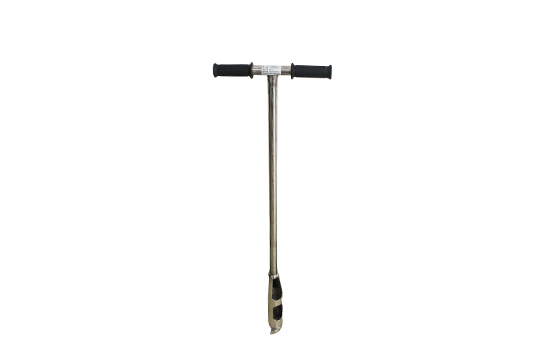 一、产品介绍1、产品简介
JC-802D型不锈钢荷兰钻全身304不锈钢材质，人性化设计，可拆卸，取土更方便。
2、产品用途
专业应用于科研、实验等土壤采样过程。二、产品参数1、材质：304不锈钢
2、壁厚：3mm
3、总长：1m
4、钻长：30cm
5、钻头直径：50mm三、产品特点1、全身304不锈钢材质。
2、转头内外精抛光处理，取土更省力，清洗更方便。
3、人性化设计，带胶套、带刻度、可拆卸（携带方便）。聚创环保为您提供全面的技术支持和完善的售后服务！详情咨询：0532-67705503！